المدرسة العليا للأساتذة								القبة: 	5ماي 2008	قسم العلوم الطبيعية.							الامتحان الثالث في الجيولوجياوحدة الجيولوجيا السنة 4 باك +5السؤال الأول:تميزت القشرة الأولية للأرض بعد تبردها بظهور ثلاثة تشكيلات صخرية 	1- ما هي هذه التشكيلات؟	2- كيف نشأت؟	3- ما هي علاقتها بالدورة البانية للجبال؟السؤال الثاني: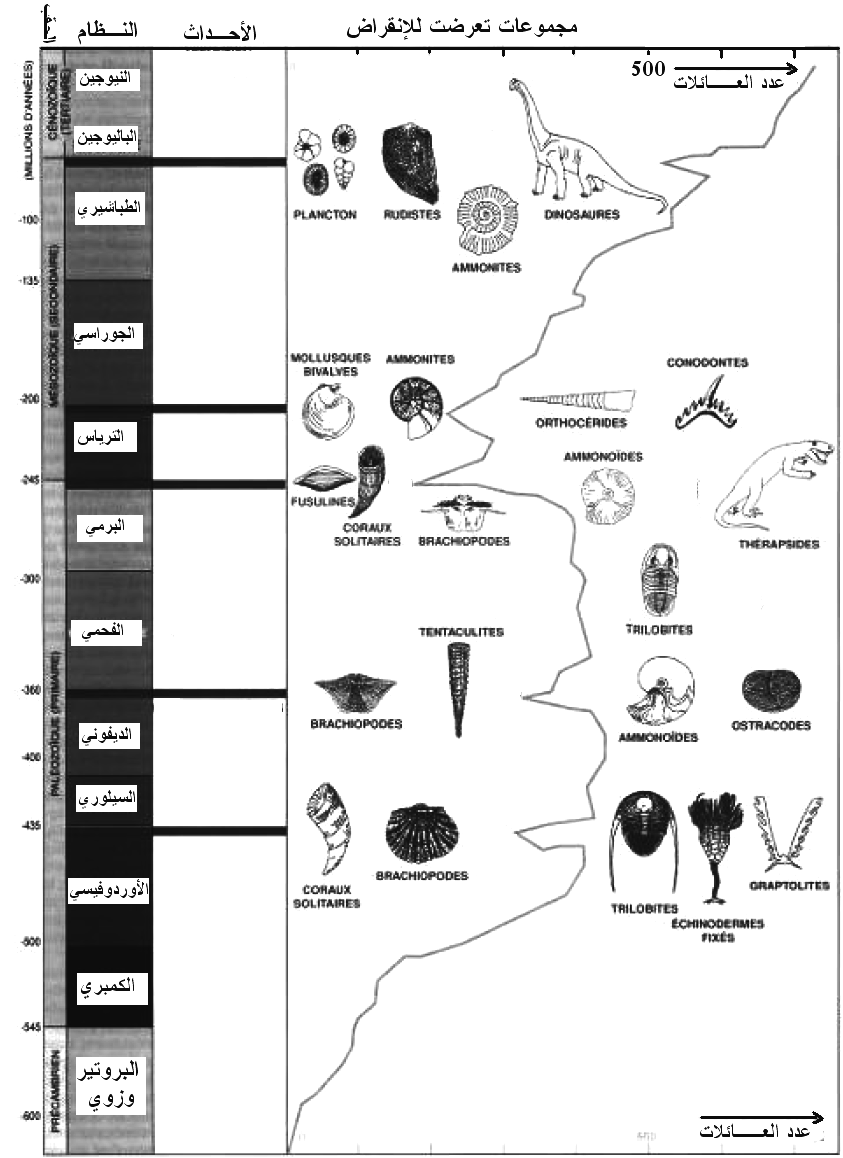 مرت الأرض منذ الباليوزوي إلى الآن بخمسة أزمات بيوجيولوجية، الوثيقة المقابلة تبين العلاقة بين تطور الكائنات الحية والعمر الجيولوجي. 1-  ما هي أهم الأحداث البيولوجية التي مرت بها الأرض منذ الباليوزوي2- حدد أهم الأزمات من الباليوزوي إلى الآنتمثل الوثيقة المقابلة آثار أزمة بيو-جيولوجية على مجموعة من الكائنات الحية متمثلة في الجوفمعويات.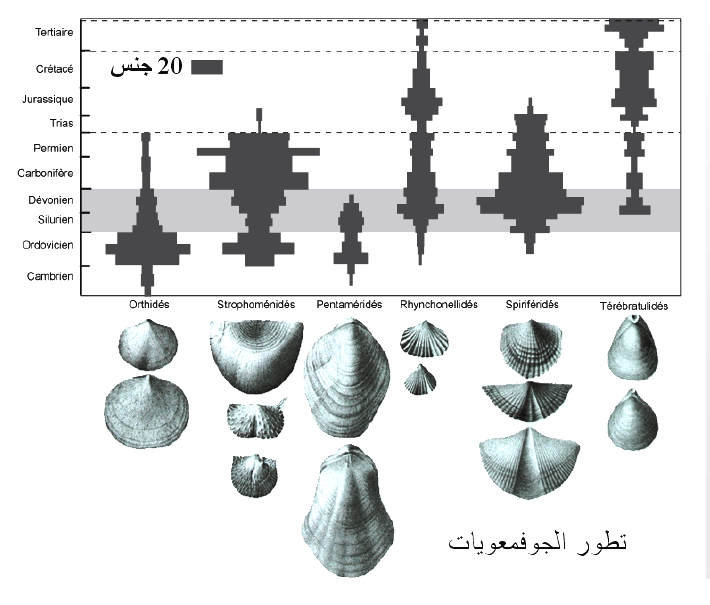 3- ما هي هذه الأزمة4-ما هي آثارها  الكونية والأرضية؟السؤال الثالث:الميوسين تشكيلات رسوبية فتاتية مرتبطة بالدورة البانية للجبال الألبية1- كيف نشأ؟2- ما هي المرحلة التي ميزها؟3- ما هي علاقته بالصخور المغتربة ؟ملاحظة : تكون الإجابة برسم.السؤال الرابعتتميز الجزائر بثروات طبيعية هائلة منها ما هو مستغل ومنها ما هو كامن في باطن الأرض.1- ضع تقسما لمختلف مجالات الجزائر.2- أربط في جدول بين المجال الجيولوجي من جهة المكونات البتروغرافية، عمرها ونوعية الثروات المرتبطة بها من جهة ثانية.								بالـتـوفـيـق 